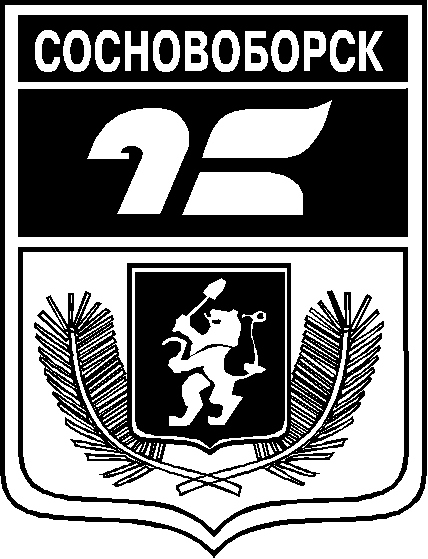 АДМИНИСТРАЦИЯ ГОРОДА СОСНОВОБОРСКАПОСТАНОВЛЕНИЕ от   28   ноября  2012 г.                                                   № 1909О внесении изменений в постановление администрации города от 15.08.2011 № 914 «Об утверждении методических рекомендаций по расчету нормативных затрат на оказание муниципальными учреждениями муниципальных услуг и нормативных затрат на содержание имущества муниципальных учреждений»С целью приведения в соответствие с действующим законодательством,  руководствуясь Уставом города Сосновоборска,ПОСТАНОВЛЯЮ:Внести в постановление администрации города от 15.08.2011 № 914 «Об утверждении методических рекомендаций по расчету нормативных затрат на оказание муниципальными учреждениями муниципальных услуг и нормативных затрат на содержание имущества муниципальных учреждений» следующие изменения:в преамбуле постановления:слова «пунктом 3 постановления администрации города Сосновоборска от 07.10.2010 № 1295 «О порядке формирования муниципального задания в отношении муниципальных учреждений и финансового обеспечения выполнения муниципального задания», постановлением администрации города Сосновоборска от 29.10.2012 № 1423 «Об условиях и порядке формирования муниципального задания в отношении автономного учреждения, созданного на базе имущества, находящегося в муниципальной собственности, и порядке финансового обеспечения выполнения муниципального задания»» заменить словами «постановлением администрации города Сосновоборска от 14.03.2012 № 357 «Об утверждении порядка и условий формирования муниципального задания в отношении муниципальных учреждений»».Постановление вступает в силу в день, следующий за днем его официального опубликования в городской газете «Рабочий» и распространяется на правоотношения, возникшие с 16.03.2012 года.Глава администрации города							Б.М. Пучкин